Excursion/Incursion Planning GuidelinesExcursions and incursions are a valuable curriculum tool that can add richness and depth to school learning. These activities may include, but are not limited to; off campus trips, visitors to the classroom, professional performances, community visitors and whole or part school events. They can be the focussing activity at the beginning of a unit of work, form part of the information gathering or a learning experience within the unit, or as the culminating/consolidating activity at the end. Before planning an excursion or incursion it is important to ask the following questions:How does this activity enhance or form part of the learning experience at school?What aspects of the curriculum does this activity address?What pre-visit activities will need to be undertaken?What post-visit follow-up will be needed?Once you have decided on the activity you wish to undertake these steps will need to be followed:Fill in the ‘Camp, Incursion and Excursion Planner’ form and forward this to the Deputy Principal at least 1 month prior to the planned activity. This form is available on Weebly on the ‘forms’ page. A copy is also at the end of this document.Once approval for the excursion/incursion has been granted, make the necessary bookings. Don’t forget to check transport bookings and the school calendar to ensure there are no conflicts with other school activities.Place the event onto the school calendar so that others are aware of the activity. Liaise with Deputy Principal on final dates, times and staff needing to attend.Fill out risk assessment documents and submit to the Deputy Principal Organise for any parent or extra staff help that you will need for the activity.Send parents an information note explaining the reason for the activity, arrangements for the day, dress expectations, and a list of anything the students will need to bring. Please Note: this notice should be co-signed by the principal and submitted to him/her prior to being sent to parentsIndividual class excursion/camp permission forms are required for all excursions, please send these out as soon as possible to ensure prompt return.Check the duty roster to ensure that staff playground duties for that day are covered or that Principal is aware of any duties needing to be coordinated.Prepare any resources you need e.g. first aid kit, worksheets, storage containers for lunches, class lists, parent contact forms for children with medical alerts, mobile phone, helper lists etc.Enjoy your dayCamp, Incursion and Excursion Planner	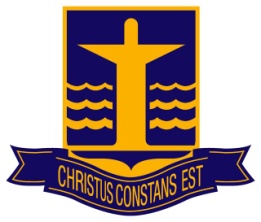 Bethania Lutheran School Application for Excursion  Camp or IncursionThe Activity Leader must complete this Application form.  The form provides a mechanism for documenting approval for the trip and to ensure relevant Control measures have been considered and are in place to minimize the risk to students and staff.  A copy of the approved form must be sent to the Deputy Principal, and the Workplace Health and Safety Officer.  The original is retained by the excursion leader and is taken on the activity.TO BE ATTACHED:Bethania Lutheran SchoolRISK REGISTER FOR EDUCATIONAL ACTIVITY EXPERIENCE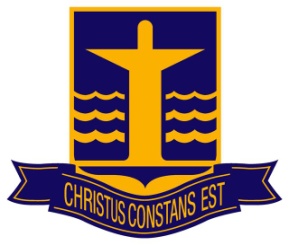 Bus Booking Form 	Class:Teacher:Teacher:Date:Date:Description of proposed activityAttach any information (pamphlets etc.)Description of proposed activityAttach any information (pamphlets etc.)Date of Activity Date of Activity Time for Activity Time for Activity Commencing:                Leaving School:                Returning:Commencing:                Leaving School:                Returning:Commencing:                Leaving School:                Returning:Educational rationale for activity Educational rationale for activity Transport NeededTransport Needed     School Bus                           Outside Bus Service                              none         Cars                                         Other     School Bus                           Outside Bus Service                              none         Cars                                         Other     School Bus                           Outside Bus Service                              none         Cars                                         OtherParents/Helpers needed  Parents/Helpers needed  NB:   1:10 Adult : pupil ratio  Years 4-7         1:6   Adult:  pupil ratio  Years 1-3        1:3   Adult:  pupil ratio  Prep ClassNB:   1:10 Adult : pupil ratio  Years 4-7         1:6   Adult:  pupil ratio  Years 1-3        1:3   Adult:  pupil ratio  Prep ClassNB:   1:10 Adult : pupil ratio  Years 4-7         1:6   Adult:  pupil ratio  Years 1-3        1:3   Adult:  pupil ratio  Prep ClassEquipment needed Equipment needed Cheque requiredCheque requiredLodging InformationLodging InformationLodging InformationCostings(Office Use)Costings(Office Use)Activity Costs:Transport Costs:Parent/Helper Costs:Other Costs:Total Costs:Cost per child:Activity Costs:Transport Costs:Parent/Helper Costs:Other Costs:Total Costs:Cost per child:Activity Costs:Transport Costs:Parent/Helper Costs:Other Costs:Total Costs:Cost per child:Approval given Approval given Signed:                                       Date:Signed:                                       Date:Signed:                                       Date:Activity BookedActivity BookedTransport BookedTransport BookedNotice to ParentNotice to ParentDraft received from teacherDate:Draft received from teacherDate:Letter sent homeDate:Special NeedsSpecial NeedsACTIVITY TITLE:ACTIVITY DETAILS:  Date and Location of proposed activityACTIVITY DETAILS:  Date and Location of proposed activityACTIVITY DETAILS:  Date and Location of proposed activityArrangements for students not attending activity:Arrangements for students not attending activity:Arrangements for students not attending activity:         One day activity (school hours)		       	    After hours activity		         One day activity (school & after hours)		                    Overnight / extended campTime/Date:	                            Leaving School:	                              Returning:         One day activity (school hours)		       	    After hours activity		         One day activity (school & after hours)		                    Overnight / extended campTime/Date:	                            Leaving School:	                              Returning:         One day activity (school hours)		       	    After hours activity		         One day activity (school & after hours)		                    Overnight / extended campTime/Date:	                            Leaving School:	                              Returning:Student DetailsStudent DetailsStudent DetailsDress:		School Uniform: 		  Sports Uniform: 	     Casual: Meals:	  Cut Lunch: 	     To be bought:        Self-catered:        Catered:       Not Required: Students will require money to purchase morning tea and/or lunch:     Yes: 	  No: Dress:		School Uniform: 		  Sports Uniform: 	     Casual: Meals:	  Cut Lunch: 	     To be bought:        Self-catered:        Catered:       Not Required: Students will require money to purchase morning tea and/or lunch:     Yes: 	  No: Dress:		School Uniform: 		  Sports Uniform: 	     Casual: Meals:	  Cut Lunch: 	     To be bought:        Self-catered:        Catered:       Not Required: Students will require money to purchase morning tea and/or lunch:     Yes: 	  No: ACTIVITY LEADER:ACTIVITY LEADER:ACTIVITY LEADER:POSITION:POSITION:Staff:School Equipment/Assets to be used for activity:MEDICAL DETAILSAre medical records required for this activity?             Yes                  No If yes, is there a completed School Medical Record and Consent form for all students attending the activity?                                                                        Yes                   No FIRST AIDAre First Aid facilities readily available on site?                                                    Yes             No If no, is a First aid kit readily available to the activity leader?                               Yes             No Emergency Services (Local)School Personnel (Mobile Numbers)000   or112 from a mobile phonePrincipal:  0410 237 804 Catherine Eyers		000   or112 from a mobile phoneHead of  Pastoral Care:  0415 732 327 Justin Kennedy000   or112 from a mobile phoneDeputy Principal – Teaching & Learning:  0407 027 360 Sarah Schnetker000   or112 from a mobile phoneOffice: (07) 3200 5363  - Margaret NichollsMobile Telephone Phone Number:Other (Describe)Risk Management of ActivityRisk Management of ActivitySome of the obvious hazards have been identified for you in the table below.  Using the risk management form following, identify any additional hazards and the controls for the activities that will be part of this educational experience.Some of the obvious hazards have been identified for you in the table below.  Using the risk management form following, identify any additional hazards and the controls for the activities that will be part of this educational experience.REFERENCE GUIDE – HAZARDS AND CONTROL MEASURESREFERENCE GUIDE – HAZARDS AND CONTROL MEASURESUV RadiationStudents to bring:  Sun hat, sunglasses, Sunscreen, Long sleeve shirt, Other.Sting/Bites (Bees, snakes, etc.)Insect repellents, Stingose (or equivalent), Qualified first aider (snake bite), Other.Chemicals (e.g. Fuel, stove, methylated spirits, butane)Chemicals labeled, MSDS’s available, Risk assessments completed, Documented trainingEnvironmental Conditions:Heat, Code, Wind, Rain/Sleet, WaterAppropriate clothing, Time restrictions (reduce exposure time), Supervision (staff/student ratio), Water (drinking-hydration), Lifejackets, OtherWorking at HeightsQualified staff, Certified equipment, Instruction, demonstration and supervision, OtherMechanical Equipment/ Other HazardsKinetic Energy, Gravity, Electrical, Vibration, Noise, Manual Tasks (e.g. Lifting), BiologicalHazardsControlsControlsWORKPLACE HEALTH AND SAFETY OFFICER’S EXCURSION ASSESSMENT (if required)WORKPLACE HEALTH AND SAFETY OFFICER’S EXCURSION ASSESSMENT (if required)WORKPLACE HEALTH AND SAFETY OFFICER’S EXCURSION ASSESSMENT (if required)Is the Application Form complete?Is the Application Form complete?   Yes                   No If no, indicate why?  (i.e. limited risk, assessment waived by WHSO)If no, indicate why?  (i.e. limited risk, assessment waived by WHSO)If no, indicate why?  (i.e. limited risk, assessment waived by WHSO)Are the proposed control measures appropriate for the hazards identified?Are the proposed control measures appropriate for the hazards identified?          Yes             No If no, what additional control measures are required?If no, what additional control measures are required?If no, what additional control measures are required?ASSESSED BY:  (This should be a person with adequate Safety knowledge, e.g. WHSO):				Name:                                        Signature:                               Date:PRINCIPAL:WHSO:As Activity Leader, I understand my responsibilities as outlined in the School Policy and GuidelinesName:                                                	Signature:                                   	Date:Permission LetterRisk RegisterFull List of StudentsItineraryList of Contact DetailsSummary of Student Medical DetailsCONSEQUENCESCONSEQUENCESCONSEQUENCESCONSEQUENCESCONSEQUENCESCONSEQUENCESLikelihoodInsignificant1Minor2Moderate3Major4Catastrophic5A (almost certain)Low +4Medium +16High32Very High64Extreme128B (likely)Low -2Medium -8Medium +16High32Very High64C (moderate)Negligible1Low -4Medium -8Medium +16High32D (unlikely)Negligible0.5Low -2Low +4Medium -8Medium +16E (rare)Negligible0Negligible0.5Negligible1Low -2Low +4Event:Compiled by:Date:Location:ReferenceActivityRiskRisk ControlsResidual RiskResidual RiskLevel of Risk with controlsReferenceActivityRiskRisk ControlsLikelihoodConsequenceLevel of Risk with controlsEg. BushwalkingSnakebiteStay on paths. Wear suitable walking boots. Use a walking stick to tap the ground ahead of you.UnlikelyMajorMedium - 8Excursion DetailsExcursion DetailsExcursion DestinationDateClassGroup/TeamNo. of students participatingTravel InformationTravel InformationBus Required(Please circle)                 School Bus                 Outside Bus ServiceDepart School at Arrive Destination atDepart Destination atStopping off atHaving lunch atArrive back at school atPerson in ChargeNo of adults attendingDriver Required                         Yes                               NoOther InformationCost:Lodging InformationLodging InformationTeacher’s SignatureRequest Approved                          Yes                              NoPrincipal’s Signature